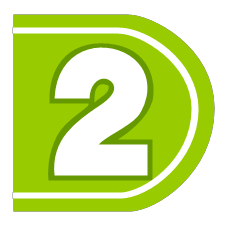 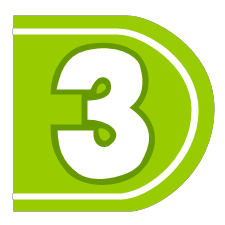 まいのノート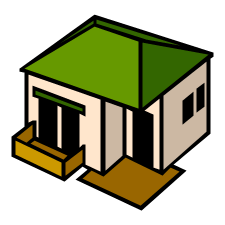 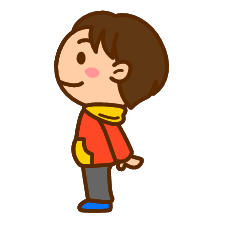 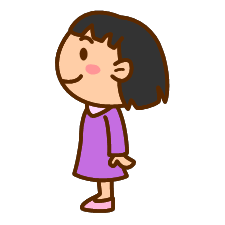 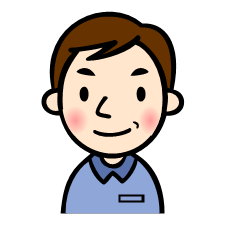 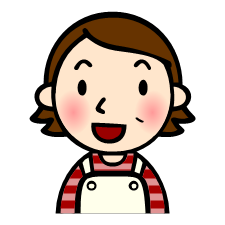 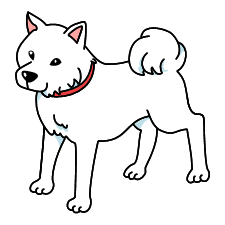 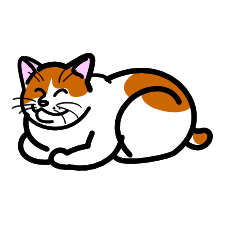 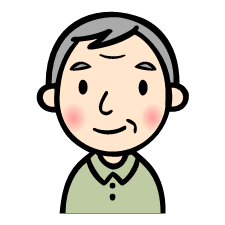 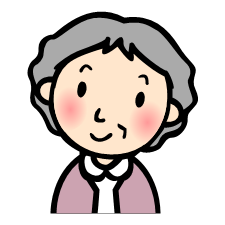 　　　　　　　　　　　記入日：　　　　　　　年　　　月　　　日　　　発行：朝霞市（開発建築課）はじめに近年、全国的に空き家が増えており、空き家になる要因の約６割が相続に原因があるといわれています。今お住まいの「お家」について、ご自身が亡くなられた後、引き継いだ方が住まわれるのか、住まずに空き家となってしまうのか、ご家庭により様々な事情があると思います。ご家族がその家に住み続けるのか、それとも売買等により別の誰かに引き継ぐのか、相続等の準備をあらかじめ進めておかないと、管理がされず、ご家族や近所の方に迷惑を掛けてしまう空き家となる可能性があります。「住まいの終活ノート」とは、ご自宅に居住されている内に、ご自身の気持ちや、住宅や土地などについて整理するとともに、もしものことが起こった際にご家族や残された方へご自身の想いを伝えるためのノートです。もしものときのために、残された方々に自分の思いを伝えられるように、「住まいの終活ノート」を作成してみませんか。残された方々と話し合うきっかけとなるように、今から確認をしてみましょう。将来、ご家族への負担を減らすためにも、このノートをご活用して、今後について話し合ってみてください。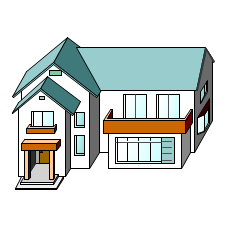 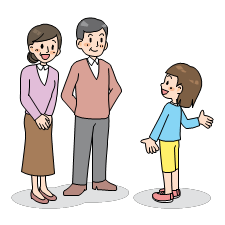 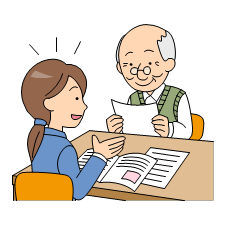 【注意事項】「住まいの終活ノート」に記入したことは、法的効力をもつものではありませんので、ご自身の意思を伝えるものとして活用してください。また、財産等の大切な情報を記入した後は、保管場所等の管理には十分お気をつけください。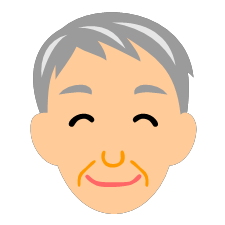 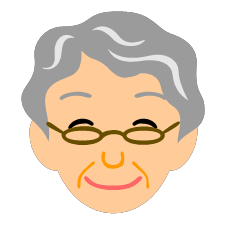 私自身の情報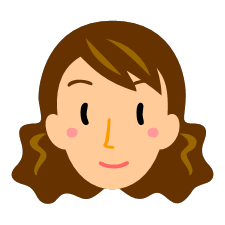 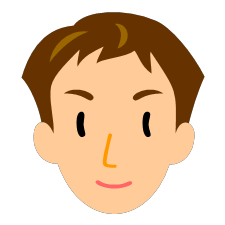 もしもの時の連絡先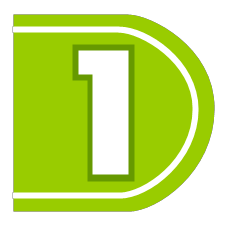 　私 の 家 系 図	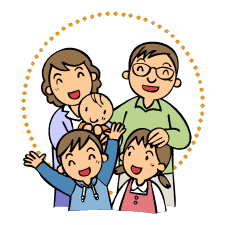 　法定相続人について　遺産を受け継ぐことができる法定相続人は、法律で定められています。お亡くなりになった方（被相続人）の配偶者に加え、子、父母、兄弟姉妹の順で相続人を決定します。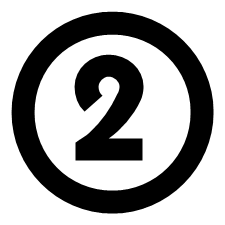 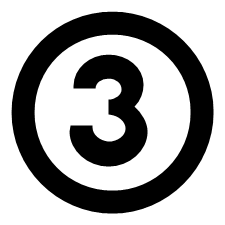 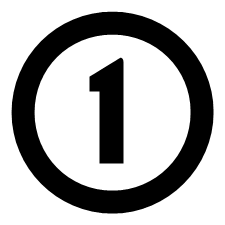 ◎　配偶者：常に相続人配偶者は以下の相続人とともに常に相続人となります。①　第１順位：子被相続人に子がいる場合は、子と配偶者が相続人となります。配偶者がいない場合は、子がすべてを相続します。②　第２順位：父母被相続人に子がいない場合は、父母と配偶者が相続人となります。配偶者がいない場合は、父母がすべてを相続します。③　第３順位：兄弟姉妹被相続人に子も父母もいない場合は、兄弟姉妹と配偶者が相続人となります。　配偶者がいない場合は、兄弟姉妹がすべてを相続します。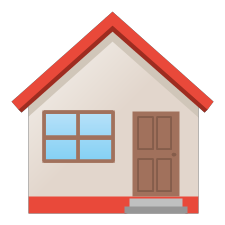 　私が所有している不動産　　住まいの建物　住まいの土地　その他所有している不動産【所有している不動産の調べ方】不動産（建物・土地）の所在地と地番は、法務局で発行している登記事項証明書（登記簿謄本）に記載されているものを書きましょう。複数人で所有（共有）している場合は、持分（所有割合）や誰と共有しているのかについても把握しておきましょう。また、土地や建物を貸している場合や借りている場合は、契約書の有無、登記の有無などについても確認しましょう。相続登記の手続きがされず、未登記の不動産をお持ちの方は、司法書士等にご相談ください。≪資料の確認（一例）≫私が所有している不動産（建物、土地）等について家族・相続人に伝えておきたいこと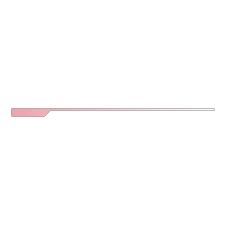 　終活の参考となる制度　家族・親族に信託する自分の財産を信頼できる人に託して、自分が決めた目的にしたがって、管理・運用や売却などの処分をしてもらう制度です。認知症になった場合でも託された方が自己の所有資産として自分が決めた目的にしたがって不動産を管理、処分することができます。信託契約や公正証書などの手続きが必要となる場合があります。司法書士など専門家に相談してください。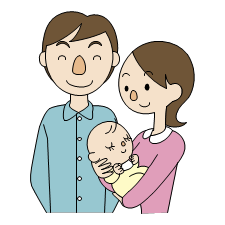 任意後見制度の活用認知症等により判断能力が無くなると、家族が売却しようとしても勝手には売却できません。こうした場合、法定後見制度が活用できますが、判断能力があるうちに任意後見制度を活用すれば、その後判断能力が無くなっても事前に本人の意思を後見人に伝えておくことで、建物の売却・解体等ができるようになります。今のうちから任意後見制度の活用を検討してみてください。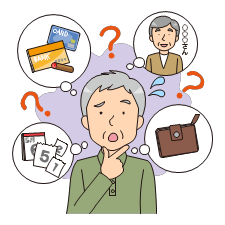 任意後見制度自身で自由に後見人になってくれる人を選び、その人と後見内容も決めておくことのできる制度です。任意後見は、本人の財産を守るための制度なので、本人の財産にリスクとなるような財産の使い方は後見人であってもできません。法定後見制度本人の判断能力が不十分になった後、成年後見人が選ばれる制度です。本人の判断能力に応じて「補助」「保佐」「後見」の３つの制度が用意されています。生前贈与生前に自分の財産を相続人となる方などに贈与することで、これら財産の管理や処分等の判断、実務をその方に委ねることができます。遺産分割は時間がかかることが多くありますが、自分が生前に財産の行き先を決めることができます。※遺留分に注意してください。また、贈与税が課税されますので、税控除の活用等を検討してください。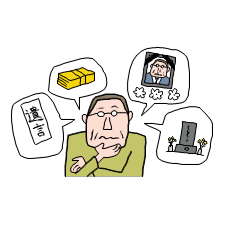 遺言書の作成不動産の相続について、相続人の間での協議がまとまらず、長期間処分できないことがあります。誰に建物を引き継いでもらいたいか明確な場合には、遺言書を作成することでスムーズに相続ができるようになります。遺言書は、大きく分けて公正証書遺言と自筆証書遺言があります。法律に定められた要件や形式を満たしていない場合は、無効になるケースもあります。要件や形式にあった正しい遺言書を作りましょう。また、共有名義の不動産は、相続登記をしないまま相続を繰り返すと、権利関係が複雑化してしまう場合もあります。公正証書遺言遺言者が公証人(※)へ口頭で遺言の内容を伝え、公証人が作成する遺言です。公証人によって作成されるため、形式面での誤りによる遺言無効などの心配がありません。また、遺言書は公証人役場で保管してもらうことができます。※公証人とは、公証人役場にいる法律の専門家です。自筆証書遺言遺言者による手書きで作成する遺言です。これまでは、完成した遺言書は自分自身で保管するか、弁護士などの専門家に預ける必要がありましたが、法務局で保管してもらうことができます。（自筆証書遺言書保管制度）「自筆証書遺言書保管制度」を利用することで・遺言書の紛失、廃棄、改ざんを防ぐことができる・遺言の形式要件を満たしているかチェックしてもらえる・相続開始後の家庭裁判所における検認が不要・遺言書が保管されている旨が相続人に通知される※遺言書保管についての詳細はお近くの法務局へお問い合わせください。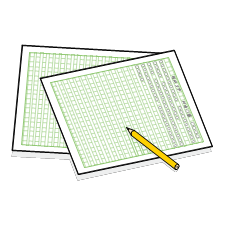 　自 由 記 載 欄　書ききれなかった情報や、大切な人へのメッセージにご利用ください。相談窓口のご案内空き家のワンストップ無料相談　　市では、関係団体と協定を締結して、市内にある空き家所有者または管理者の方々を対象に、無料相談を行っています。（事前予約制）不動産無料相談　市では、埼玉県宅地建物取引業協会県南支部と協定を締結し、不動産に関わる賃貸、売買、　　またはトラブル等についての無料相談を行っています。（事前予約制）法律相談　市内在住の方（企業、個人事業主、法人等を除く）を対象に、法律分野全般について弁護士によるアドバイスを行っています。（事前予約制）